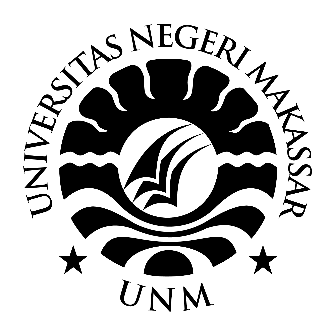 SKRIPSIEFEKTIVITAS PELATIHAN ANGER MANAGEMENT TERHADAP KEMARAHAN ANAK JALANAN BINAAN KOMUNITAS SAVE STREET CHILD MAKASSARNURHIDAYANTI JUNIAR 1171040011FAKULTAS PSIKOLOGI UNIVERSITAS NEGERI MAKASSAR MAKASSAR 2016ABSTRAKPenelitian ini bertujuan untuk mengetahui efektifitas pelatihan anger management terhadap kemarahan pada anak jalanan  binaan komunitas save street child Makassar. Subjek dalam penelitian ini berjumlah 10 orang anak jalanan yang berusia antara 12 sampai 14 tahun.  Penelitian ini menggunakan quasi eksperimen dengan One  group pretest-posttest design. Data penelitian ini dikumpulkan dengan menggunakan skala kemarahan yang diadaptasi  dari The Anger Expression Scale for Children (2008). Data yang terkumpul kemudian dianalisis dengan menggunakan uji Wilcoxon. Hasil penelitian menunjukkan  bahwa pelatihan anger management secara signifikan  dapat menurunkan kemarahan pada anak jalanan di Makassar (p = 0,008). Penelitian ini diharapkan dapat menjadi  informasi bagi anak jalanan dalam mengendalikan kemarahan.Kata kunci : Anger Management, Anak Jalanan, Kemarahan.DAFTAR PUSTAKA[1][1]	R. Rifani and D. R. Suminar, “Parental feeding pada ibu bekerja yang memiliki anak usia dini di Makassar,” pp. 245–248, 2014.[2]	Y. Sujana, M. Ramli, and D. Y. Kurniawati, “Training On Implementation of Early Childhood Education Curriculum 2013 and Assessment Record to Increase Teachers Competence,” in Proceeding of International Conference on Teacher Training and Education, 2016, vol. 1, no. 1.[3]	K. Sunarty, S. Abimanyu, R. Idris, and A. Ahmad, “THE RELATIONSHIP BETWEEN POSITIVE PARENTING AND THE SELF-RELIANCE OF THE CHILDREN,” Int. J. Acad. Res., vol. 6, no. 5, pp. 5–293, 2014.[4]	S. Buchori, M. Ibrahim, and A. Saman, “Pengaruh character education training melalui outbound training untuk peningkatan kejujuran dan integritas,” J. Psikol. Pendidik. dan Konseling J. Kaji. Psikol. Pendidik. dan Bimbing. Konseling, vol. 2, no. 1, pp. 12–19, 2016.[5]	J. Abdussamad, H. Akib, and J. Paramata, “EFFECT OF TRANSFORMATIONAL LEADERSHIP AND ORGANIZATIONAL CULTURE ON EMPLOYEE PERFORMANCE TOWARD THE DEPARTMENT OF EDUCATION, YOUTH AND SPORTS GORONTALO PROVINCE, INDONESIA.,” Int. J. Acad. Res., vol. 7, 2015.[6]	F. Aryani, STRES BELAJAR: Suatu Pendekatan dan Intervensi Konseling. 2016.[7]	R. Anas, E. Meizara, P. Dewi, and K. Zainuddin, “Kualitas Persahabatan Siswa SMA Boarding School dan Siswa SMA Formal,” no. 1993, pp. 978–979, 2015.[2][3][4][5][6][7]